Scheme of Valuation/Answer Key(Scheme of evaluation (marks in brackets) and answers of problems/key)APJ ABDUL KALAM TECHNOLOGICAL UNIVERSITYTHIRD SEMESTER B.TECH DEGREE EXAMINATION, DECEMBER 2018Course Code: CE207Course Name: SURVEYING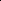 Max. Marks: 100Max. Marks: 100Max. Marks: 100Max. Marks: 100Duration: 3 HoursDuration: 3 HoursDuration: 3 HoursDuration: 3 HoursPART APART APART AAnswer any two full questions, each carries 15 marks.Answer any two full questions, each carries 15 marks.Answer any two full questions, each carries 15 marks.Answer any two full questions, each carries 15 marks.Answer any two full questions, each carries 15 marks.Answer any two full questions, each carries 15 marks.Answer any two full questions, each carries 15 marks.Marks1a)Ranging definition (2)Ranging definition (2)(6)List out methods (1)List out methods (1)Explanation for any one method of ranging with figure (3)Explanation for any one method of ranging with figure (3)Explanation for any one method of ranging with figure (3)Explanation for any one method of ranging with figure (3)Explanation for any one method of ranging with figure (3)Explanation for any one method of ranging with figure (3)b)Explain- Principles and chain triangulation(2 +2)Explain- Principles and chain triangulation(2 +2)Explain- Principles and chain triangulation(2 +2)Explain- Principles and chain triangulation(2 +2)Explain- Principles and chain triangulation(2 +2)Explain- Principles and chain triangulation(2 +2)Explain- Principles and chain triangulation(2 +2)(4)c)Main survey station, tie station (2)Main survey station, tie station (2)Main survey station, tie station (2)Main survey station, tie station (2)Main survey station, tie station (2)(5)Base line, main survey line, check line, tie line (any three -3 marks)Base line, main survey line, check line, tie line (any three -3 marks)Base line, main survey line, check line, tie line (any three -3 marks)Base line, main survey line, check line, tie line (any three -3 marks)Base line, main survey line, check line, tie line (any three -3 marks)Base line, main survey line, check line, tie line (any three -3 marks)Base line, main survey line, check line, tie line (any three -3 marks)Base line, main survey line, check line, tie line (any three -3 marks)2a)Orientation definition (2)Orientation definition (2)Orientation definition (2)Orientation definition (2)(7)List out methods (1)List out methods (1)Explain any one method (4)Explain any one method (4)Explain any one method (4)Explain any one method (4)b)Identify local attraction-line BC free from local attraction (2)Identify local attraction-line BC free from local attraction (2)Identify local attraction-line BC free from local attraction (2)Identify local attraction-line BC free from local attraction (2)Identify local attraction-line BC free from local attraction (2)Identify local attraction-line BC free from local attraction (2)Identify local attraction-line BC free from local attraction (2)Identify local attraction-line BC free from local attraction (2)(8)LineOBSERVEDCORRECTIONCORRECTEDCORRECTEDREMARKSREMARKSBEARINGBEARINGBEARINGAB2920 150-00 30’ @ A2910 450STATIONSTATIONA,  DANDEBA1110 45001110 450A,  DANDEAREBC2210 45002210 450AREEFFECTEDEFFECTEDCB410 4500410 450EFFECTEDEFFECTEDBYLOCALLOCALCD900 0500900 050BYLOCALLOCALATTRACTIONATTRACTIONATTRACTIONDC2700 00+00 5’ @ D2700 50ATTRACTIONATTRACTIONATTRACTIONDE800 350+00 5’ @ D800 400ED2610 400-102600 400EA370 00-10360 00AE2160 300-00 30’ @ A2160 00Correction and Corrected bearing (1 mark each, 1*6=6)Correction and Corrected bearing (1 mark each, 1*6=6)Correction and Corrected bearing (1 mark each, 1*6=6)Correction and Corrected bearing (1 mark each, 1*6=6)Correction and Corrected bearing (1 mark each, 1*6=6)Correction and Corrected bearing (1 mark each, 1*6=6)3a)Characteristics (4), uses any three(3)Characteristics (4), uses any three(3)Characteristics (4), uses any three(3)Characteristics (4), uses any three(3)Characteristics (4), uses any three(3)(7)b)(8)STATIONB.SI.SF.SH.IR.LREMARKSA0.602228.827228.225B.MB1.234227.593C1.860226.967D2.574226.253E0.2353.450225.612225.377Change pointF1.285224.327G2.820222.792H0.5253.255222.88222.357Change pointI1.824221.058J2.722220.16K2.985219.089Table (1), R.L (10*0.5=5), arithmetic check(1), gradient=1 in 24.01 (1)Table (1), R.L (10*0.5=5), arithmetic check(1), gradient=1 in 24.01 (1)Table (1), R.L (10*0.5=5), arithmetic check(1), gradient=1 in 24.01 (1)Table (1), R.L (10*0.5=5), arithmetic check(1), gradient=1 in 24.01 (1)Table (1), R.L (10*0.5=5), arithmetic check(1), gradient=1 in 24.01 (1)Table (1), R.L (10*0.5=5), arithmetic check(1), gradient=1 in 24.01 (1)Table (1), R.L (10*0.5=5), arithmetic check(1), gradient=1 in 24.01 (1)Table (1), R.L (10*0.5=5), arithmetic check(1), gradient=1 in 24.01 (1)Table (1), R.L (10*0.5=5), arithmetic check(1), gradient=1 in 24.01 (1)PART BPART BPART BAnswer any two full questions, each carries 15 marks.Answer any two full questions, each carries 15 marks.Answer any two full questions, each carries 15 marks.Answer any two full questions, each carries 15 marks.Answer any two full questions, each carries 15 marks.Answer any two full questions, each carries 15 marks.Answer any two full questions, each carries 15 marks.Answer any two full questions, each carries 15 marks.4a)Define triangulation (2), classification –list out(2), explanation (3)Define triangulation (2), classification –list out(2), explanation (3)Define triangulation (2), classification –list out(2), explanation (3)Define triangulation (2), classification –list out(2), explanation (3)Define triangulation (2), classification –list out(2), explanation (3)Define triangulation (2), classification –list out(2), explanation (3)Define triangulation (2), classification –list out(2), explanation (3)Define triangulation (2), classification –list out(2), explanation (3)Define triangulation (2), classification –list out(2), explanation (3)(7)b)Figure (2)(8)Angles:α1= 00 40 2.450(1)Angles:α1= 00 40 2.450(1)Angles:α1= 00 40 2.450(1)Angles:α1= 00 40 2.450(1)α2 = -00 30 56.960(1)α2 = -00 30 56.960(1)α2 = -00 30 56.960(1)α3=-00 60 17.10(1)α3=-00 60 17.10(1)α3=-00 60 17.10(1)Directionof PQ=1400 220 32.450(1)Directionof PQ=1400 220 32.450(1)Directionof PQ=1400 220 32.450(1)Directionof PQ=1400 220 32.450(1)Directionof PQ=1400 220 32.450(1)Direction of PR= 2300 160 7.040(1)Direction of PR= 2300 160 7.040(1)Direction of PR= 2300 160 7.040(1)Direction of PR= 2300 160 7.040(1)Direction of PR= 2300 160 7.040(1)Direction of PS= 2890 570 52.90(1)Direction of PS= 2890 570 52.90(1)Direction of PS= 2890 570 52.90(1)Direction of PS= 2890 570 52.90(1)Direction of PS= 2890 570 52.90(1)5a)Characteristics with figure (4)Characteristics with figure (4)Characteristics with figure (4)Characteristics with figure (4)(7)Uses (3)b)a. average ordinate rule- equation (1), area=398.34m2 (1)a. average ordinate rule- equation (1), area=398.34m2 (1)a. average ordinate rule- equation (1), area=398.34m2 (1)a. average ordinate rule- equation (1), area=398.34m2 (1)a. average ordinate rule- equation (1), area=398.34m2 (1)a. average ordinate rule- equation (1), area=398.34m2 (1)a. average ordinate rule- equation (1), area=398.34m2 (1)a. average ordinate rule- equation (1), area=398.34m2 (1)(8)b. trapezoidal rule- equation (1), area =402.75m2 (2)b. trapezoidal rule- equation (1), area =402.75m2 (2)b. trapezoidal rule- equation (1), area =402.75m2 (2)b. trapezoidal rule- equation (1), area =402.75m2 (2)b. trapezoidal rule- equation (1), area =402.75m2 (2)b. trapezoidal rule- equation (1), area =402.75m2 (2)b. trapezoidal rule- equation (1), area =402.75m2 (2)Simpson’s rule- equation (1), area = 395 m2 (2)Simpson’s rule- equation (1), area = 395 m2 (2)Simpson’s rule- equation (1), area = 395 m2 (2)Simpson’s rule- equation (1), area = 395 m2 (2)Simpson’s rule- equation (1), area = 395 m2 (2)Simpson’s rule- equation (1), area = 395 m2 (2)Simpson’s rule- equation (1), area = 395 m2 (2)6a)Fundamentallines-list out (2), explanation (3)(5)b)Type of signals-list out(1), explain any three with figure(4)(5)c)Explanation (4), figure (1)(5)PART CAnswer any two full questions, each carries20 marks.7a)Weight of observation- definition(2), explanation(3)(5)b)Advantages- any five (7)(7)c)Procedure –centering, levelling andentering input data(3), orienting the instrument, explanation on three methods(3), making observation and recording(2)(8)8a)Normal equation for A: 6A+4B=437º 23’7.20”(2.5)(10)Normal equation for B: 4A+7B=581º 39’ 18.90”(2.5)A=28º  16’ 19.80”(2.5)B=66º  56’ 17.1”(2.5)b)Explain types of EDM: list out (2), explanation (8)(10)9a)Definition of most probable value (2)(10)Methods -4 method (4*2=8)b)Definition (2 for each, 5*2=10)(10)****